ANEXO V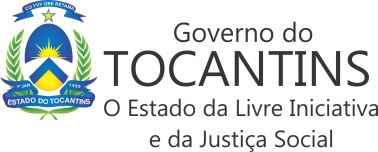 SECRETARIA DE ESTADO DA SAÚDE(Inserir o nome da Superintendência / Diretoria solicitante)Modelo de Quadro de Atribuição de Pontos para a Avaliação da MicroaulaPontuação Máxima 50 Pontos_____________________________MEMBRO DA COMISSÃONome Completo e MatrículaObs.: Os critérios e a pontuação apresentados aqui são meramente sugestivos. A definição dependerá da análise das especificidades de cada processo educacional.CritériosVALOR MÁXIMO DE PONTUAÇÃOSegurança e domínio do conteúdo abordado10.0Postura, didática e domínio dos recursos didáticos utilizados10.0Clareza e objetividade no desenvolvimento da microaula10.0Relação teoria/prática10.0Pontualidade e administração do tempo10.0Total de pontos na microaula50.0ESCALADEFINIÇÃO PONTUAÇÃ0SatisfatórioApresenta indicativos de possuir conhecimentos, habilidades e atitudes condizentes com a prática docente.Maior ou igual a 30 pontosNão SatisfatórioNão apresenta indicativos de possuir conhecimentos, habilidades e atitudes condizentes com a prática docente.Abaixo de 30 pontosCAMPO RESERVADO PARA PREENCHIMENTO DA COMISSÃO OBRIGATÓRIOCAMPO RESERVADO PARA PREENCHIMENTO DA COMISSÃO OBRIGATÓRIOCAMPO RESERVADO PARA PREENCHIMENTO DA COMISSÃO OBRIGATÓRIOPontos positivos do Candidato:Pontos positivos do Candidato:Pontos positivos do Candidato:Recomendações da Comissão:Recomendações da Comissão:Recomendações da Comissão: